Математическая регата 4 класс (2015)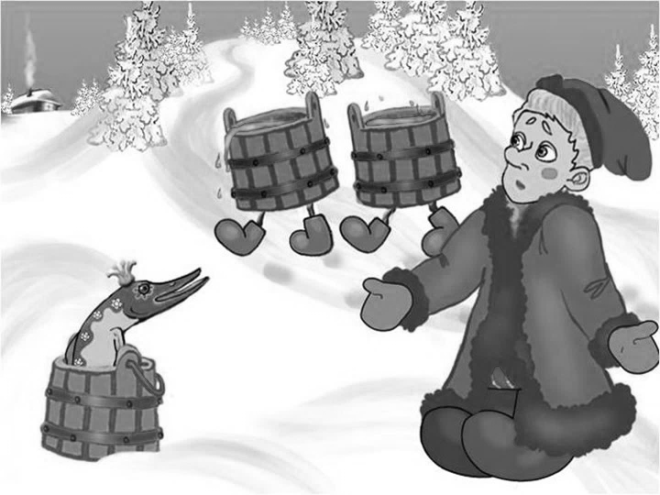     Название команды…………………………             Школа ………………………1    тур (10 мин) -----   6 балловПо щучьему велению,по моему хотению,решайтесь-ка задачки, сами!№ 1.1«Поспевай – не зевай»  Никак Емеля не может решить загадки Щуки. Помогите ему:У стола 4 угла. Один отпилили. Сколько углов осталось?  Ответ:____________________________________________________________________Одного человека спросили, сколько у него детей. Ответ был такой; "У меня 6 сыновей, а у каждого есть родная сестра".Сколько детей у этого человека?Ответ:____________________________________________________________________Если один петух закукарекает изо всех сил, то человек проснется. Сколько петухов должны закукарекать, чтобы проснулись три человека? Ответ:_____________________________________________________________________У какой фигуры нет ни начала, ни конца?Ответ:____________________________________________________________________Сколько человек тянули репку? Ответ:____________________________________________________________________№ 1.2Емеля провёл три прямых линии, на каждой поставил три точки. Всего он отметил 6 точек.Попробуйте сделать так же как  Емеля?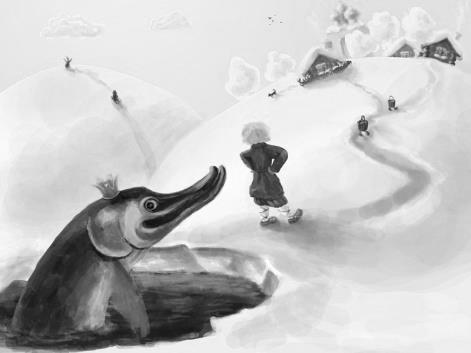 Ответ:№ 1.3Емеля заказал Щуке блинчики. Внезапно на столе появилось несколько блинчиков. За ужином  он съел 12 блинчиков. После ужина осталось третья часть всех испечённых блинчиков. Помогите узнать сколько блинчиков заказал Емеля Щуке?_____________________________________________________________________________________________________________________________________________________________________________________________________________________________________________________________________________________________________________________________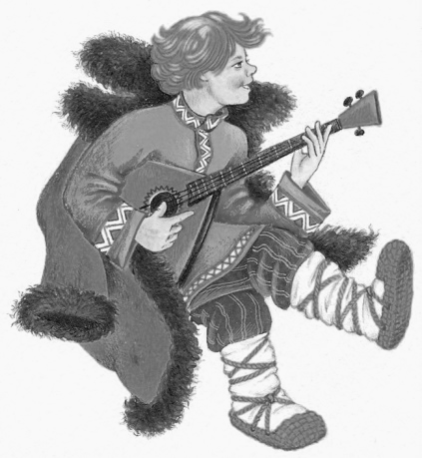 Ответ:____________________________________________________Без труда не выловишь и рыбку из пруда.Спасибо Вам! Желаем успехов в следующем туре!Математическая регата 4 класс (2015)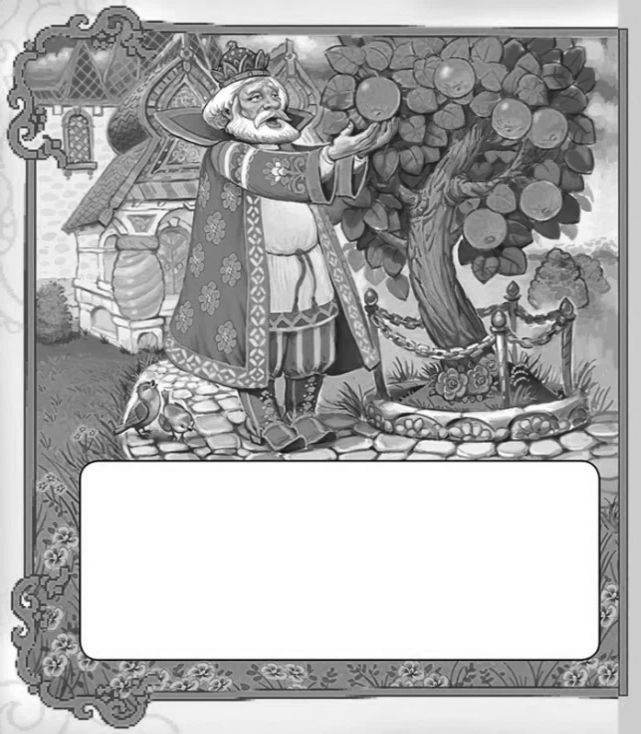     Название команды…………………………               Школа ………………………               2 тур (15 мин) ------ 7 баллов        Почем молодильные яблочки?№ 2.1 На воротах в сад с молодильными яблоками  висит кодовый замок с шифром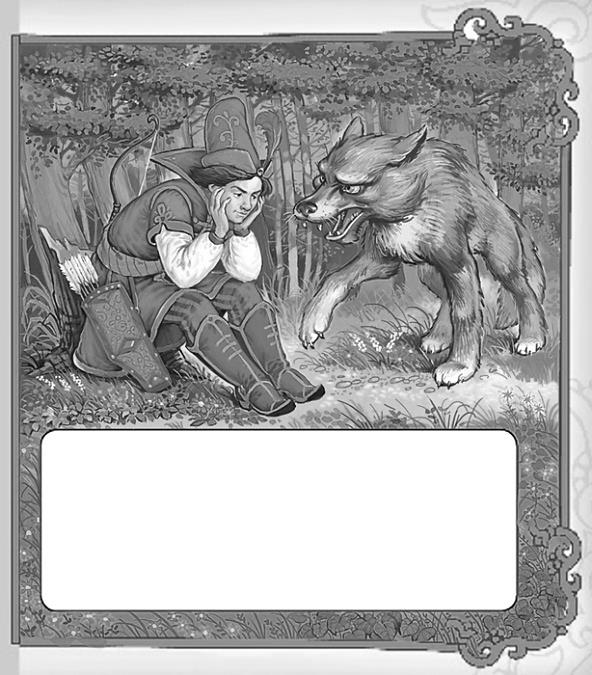 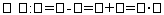 Нужно набрать на замке семь разных цифр (1, 2, 3, 4, 5, 6, 7, 8, 9) так, чтобы цифры не повторялись и равенства были верными.Помоги Ивану Царевичу  справиться с этой задачей.Ответ: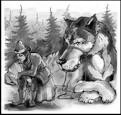 № 2.Масса ящика с яблоками 25 кг. После того, как царь съел половину  всех яблок, ящик поставили на весы. Весы показали 15 кг. Помогите найти  массу пустого ящика._____________________________________________________________________________________________________________________________________________________________________________________________________________________________________________________________________________________________________________________________________Ответ:____________________________________________________________________№2.3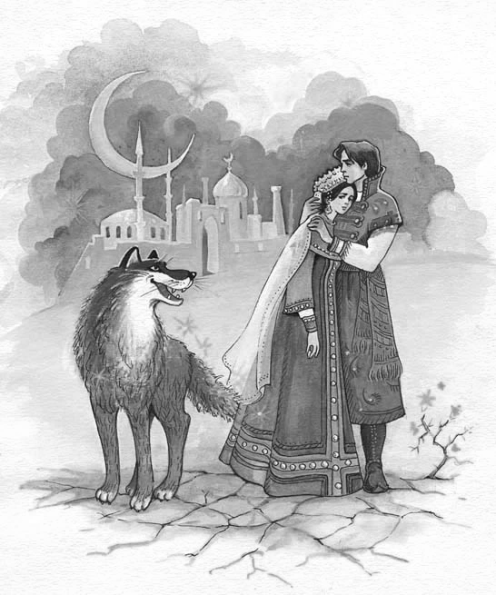 Иван Царевич и Серый волк  прошли на встречу друг другу 500м,  причем Иван  Царевич  прошел в 4 раза больше, чем Серый волк. Сколько метров прошел Серый волк?______________________________________________________________________________________________________________________________________________________________________________________________________________________________________________________________________________________________________________________________________________________Ответ:___________________________________________________Скоро сказка сказывается, да не скоро дело делается…Спасибо Вам! Желаем успехов в следующем туре!Математическая регата 3 класс (2014)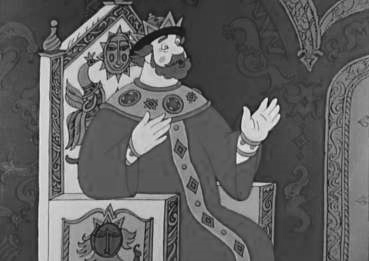 Название команды………………………………..Школа ………………………тур (20мин) ------ 8 балловСказка от начала начинается, до конца читается,                   в середке не перебивается.Жил был Царь…№ 3.1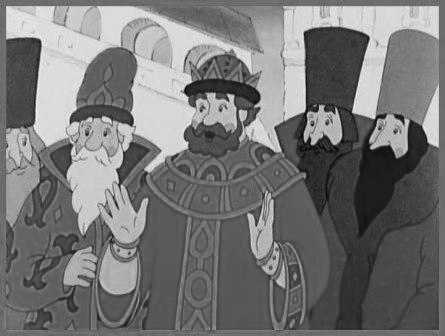 В царском дворце есть старые часы и они  отстают на 20 секунд в час. Сколько времени они покажут через сутки после того, как стрелки установили на 12 часов? Помогите Царю  узнать время.________________________________________________________________________________________________________________________________________________________________________________________________________________________________________________________________________Ответ:___________________________________________________№ 3.2Царь на двери казны установил шифр, но забыл комбинацию цифр.Помоги царю установить правило,  по которому составлена таблица, и впишите недостающие числа:№ 3.3Готовясь к Новому году,  Царь   и  Царица  мастерили елочные украшения. Они сделали 68 игрушек, из которых получилось 8 наборов: Царь  делал наборы по 6 штук, а Царица – по 10 штук в каждом. Царь думает, что сделал наборов больше, чем Царица. Помоги им узнать сколько наборов сделал каждый?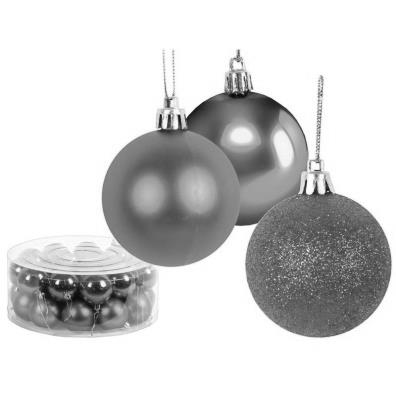 ___________________________________________________________________________________________________________________________________________________________________________________________________________________________________________________________________________________________________________________________________________________________________________________________________________________________________________Ответ:___________________________________________________Сколько веревочка не вейся — а конец то будет!Спасибо Вам за помощь! Без Вас мы бы не справились!9161165223381256121216